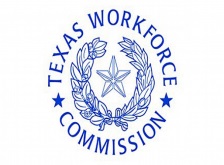 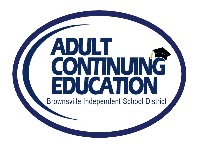 BISD Adult Continuing Education Consortium for Cameron CountyATTENDANCE DOCUMENTATIONDUE DATES2023-2024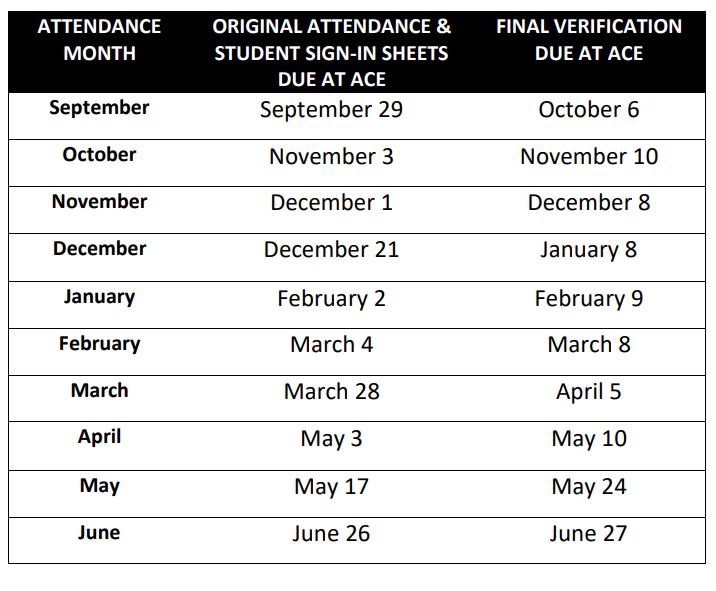 